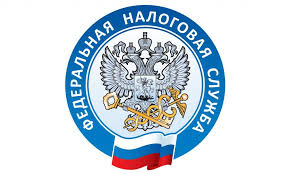 Как получить квалифицированную электронную подписьДля получения квалифицированной электронной подписи Заявителю необходимо:- через личные кабинеты Физического лица, Индивидуального предпринимателя или Юридического лица с официального сайта ФНС России направить электронную заявку на получение КЭП. (Жизненные ситуации – Получение КЭП).- произвести предварительную запись на посещение инспекции в удобное время.- приобрести самостоятельно или подготовить, имеющийся в наличии, носитель ключей электронной подписи.- лично посетить инспекцию в выбранное время.- предоставить следующие обязательные документы, либо их надлежащим образом заверенные копии и (или) сведения из них:1. Основной документ, удостоверяющий личность (Паспорт);2. СНИЛС.3. Носитель ключей электронной подписи (Токен). В случае, если заявитель не направил электронную заявку на получение КЭП, к перечню обязательных документов необходимо предоставить дополнительные сведения:Для руководителя ЮЛ:1. ИНН заявителя физического лица;2. ИНН организации;3. выписку из ЕГРЮЛ.Для ИП:1. ИНН заявителя физического лица;2. ОГРНИП.Основаниями для отказа в предоставлении услуги по выпуску квалифицированных сертификатов ключей проверки электронной подписи являются:1.	отсутствие документа, удостоверяющего личность Заявителя, СНИЛС или отказ Заявителя предъявить должностному лицу структурного подразделения территориального налогового органа (далее – ТНО) данные документы;2.	несоответствие данных в представленных Заявителем документах с данными, содержащимися в информационных ресурсах;3.	отсутствие носителя ключей электронной подписи для записи ключей электронной подписи, неработоспособность носителя ключей электронной подписи, не соответствие носителя ключей электронной подписи предъявляемым требованиям.При полноценном функционировании системы и наличии всех требуемых документов услуга записи сертификата КЭП на ключевой носитель занимает не более 15 минут без учета ожидания в очереди. Исключение составляют случаи, когда в системе отсутствуют необходимые сведения для создания сертификата, тогда заявителю будет предложено посетить налоговый орган в другой день. В таком случае, срок оказания услуги может быть увеличен до 5 дней.При наличии требуемых документов и носителя посетить инспекцию можно и в порядке «живой очереди». Оказание услуги по выпуску КЭП осуществляется:ПН-ЧТ с 9:00 до 18:00ПТ с 9:00 до 16:45В предпраздничные дни на 1 час короче.С 01.01.2022 КЭП ранее выданные аккредитованными УЦ будут действительны до срока их завершения. Перечень аккредитованных УЦ размещен на официальном сайте Министерства цифрового развития, связи и массовых коммуникаций Российской Федерации (digital.gov.ru).